fc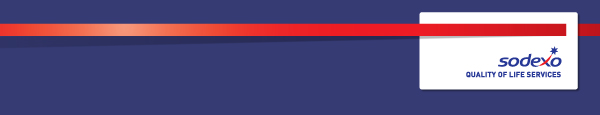 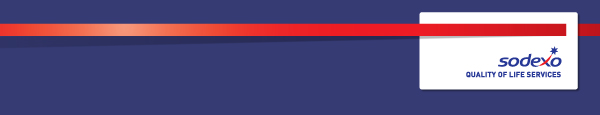 PROFILEComprehensive experience in supply management Ability in working in a multi-cultural and matrix environmentProven-track records in contract negotiation, Team player with excellent communication and influencing skillsFinancial acumen and result orientatedFlexible for frequent international travelsGraduate calibre and working towards CIPS/ISM or equivalent qualification International experience would be highly desirable; Fluency in English; French / Spanish advantageous Function:Function:Service Operations, Group Supply Management Service Operations, Group Supply Management Service Operations, Group Supply Management Service Operations, Group Supply Management Service Operations, Group Supply Management Service Operations, Group Supply Management Position:  Position:  Global Category Buyer Global Category Buyer Global Category Buyer Global Category Buyer Global Category Buyer Global Category Buyer Job holder:Job holder:………………Date (in job since):Date (in job since):n/an/an/an/an/an/aImmediate manager 
(N+1 Job title and name):Immediate manager 
(N+1 Job title and name):Global Category DirectorGlobal Category DirectorGlobal Category DirectorGlobal Category DirectorGlobal Category DirectorGlobal Category DirectorAdditional reporting line to:Additional reporting line to:Position location:Position location:UKUKUKUKUKUKPurpose of the Job – State concisely the aim of the job. Purpose of the Job – State concisely the aim of the job. Purpose of the Job – State concisely the aim of the job. Purpose of the Job – State concisely the aim of the job. Purpose of the Job – State concisely the aim of the job. Purpose of the Job – State concisely the aim of the job. Purpose of the Job – State concisely the aim of the job. Purpose of the Job – State concisely the aim of the job. Manage the assigned categories within the scope of responsibilityIncrease the international coverage of the managed areaDrive efficiency and commercial competitiveness for the GroupThis position reports to Global Category Director.Manage the assigned categories within the scope of responsibilityIncrease the international coverage of the managed areaDrive efficiency and commercial competitiveness for the GroupThis position reports to Global Category Director.Manage the assigned categories within the scope of responsibilityIncrease the international coverage of the managed areaDrive efficiency and commercial competitiveness for the GroupThis position reports to Global Category Director.Manage the assigned categories within the scope of responsibilityIncrease the international coverage of the managed areaDrive efficiency and commercial competitiveness for the GroupThis position reports to Global Category Director.Manage the assigned categories within the scope of responsibilityIncrease the international coverage of the managed areaDrive efficiency and commercial competitiveness for the GroupThis position reports to Global Category Director.Manage the assigned categories within the scope of responsibilityIncrease the international coverage of the managed areaDrive efficiency and commercial competitiveness for the GroupThis position reports to Global Category Director.Manage the assigned categories within the scope of responsibilityIncrease the international coverage of the managed areaDrive efficiency and commercial competitiveness for the GroupThis position reports to Global Category Director.Manage the assigned categories within the scope of responsibilityIncrease the international coverage of the managed areaDrive efficiency and commercial competitiveness for the GroupThis position reports to Global Category Director.2. 	Dimensions – Point out the main figures / indicators to give some insight on the “volumes” managed by the position and/or the activity of the Department.2. 	Dimensions – Point out the main figures / indicators to give some insight on the “volumes” managed by the position and/or the activity of the Department.2. 	Dimensions – Point out the main figures / indicators to give some insight on the “volumes” managed by the position and/or the activity of the Department.2. 	Dimensions – Point out the main figures / indicators to give some insight on the “volumes” managed by the position and/or the activity of the Department.2. 	Dimensions – Point out the main figures / indicators to give some insight on the “volumes” managed by the position and/or the activity of the Department.2. 	Dimensions – Point out the main figures / indicators to give some insight on the “volumes” managed by the position and/or the activity of the Department.2. 	Dimensions – Point out the main figures / indicators to give some insight on the “volumes” managed by the position and/or the activity of the Department.2. 	Dimensions – Point out the main figures / indicators to give some insight on the “volumes” managed by the position and/or the activity of the Department.International food spendMore Limited geographical scopeMore Limited geographical scopeLower complexity categories to manage (lower expertise)Responsible for portfolio of categories with spend range M€ 20 and aboveResponsible for portfolio of categories with spend range M€ 20 and above3. 	Organization chart – Indicate schematically the position of the job within the organization. It is sufficient to indicate one hierarchical level above (including possible functional boss) and, if applicable, one below the position. In the horizontal direction, the other jobs reporting to the same superior should be indicated.Context and main issues – Describe the most difficult types of problems the jobholder has to face (internal or external to Sodexo) and/or the regulations, guidelines, practices that are to be adhered to.To lead cross functional sourcing group management teams with joint accountability for technical and quality performance. Design and Implement category strategies which significantly improve the commercial performance at a group and regional level whilst maintaining compliance to company policy and standards and mitigating all risk.Engage the different regions in an active collaboration for developing categories globallyBuild a strong network within the SM organization in the regionsBe able to take into account the differences between geographies and business needs, in a diverse and international contextDesign and implement adequate strategies to achieve high performance meanwhile ensuring continuity and risk mitigation 5.  Main assignments – Indicate the main activities / duties to be conducted in the job.  Category Management Manage the assigned global categories under the scope of responsibility.Establish close relationship with the Regional buyers Ensure a good alignment and on boarding of the key stakeholders within the Food / FM platformsImprove Group profitability by optimizing International Agreements with Global SuppliersNegotiate International AgreementsGenerate savings and Increase International revenuesSet up, initiate and maintain professional relationships with the Global Suppliers network in order to : Reinforce the image and the credibility of Sodexo Identify the technological developments and innovations from the supplier baseWorking with SM Finance to ensure robust reporting and measurement of the Global Supply Management performance.6.  Accountabilities – Give the 3 to 5 key outputs of the position vis-à-vis the organization; they should focus on end results, not duties or activities.Drive significant annual savings whilst capturing international revenues to support the target achievement of  Built strong expertise for the categories managed globallyManage and develop relationships with internal customers in order to achieve awareness, commonality of approach and direction within company objectives